В целях приведения Устава Ужурского района Красноярского края в соответствие с требованиями Федерального закона от 06.10.2003 № 131-ФЗ «Об общих принципах организации местного самоуправления в Российской Федерации», Закона Красноярского края от 26.06.2008 N 6-1832 "О гарантиях осуществления полномочий лиц, замещающих муниципальные должности в Красноярском крае", руководствуясь статьей 23 Устава Ужурского района Красноярского края, Ужурский районный Совет депутатов РЕШИЛ:1. Внести в Устав Ужурского района Красноярского края следующие изменения и дополнения:1.1. пункт 1 статьи 2.2. дополнить подпунктом 4 следующего содержания:«4) Награждение Памятным почетным знаком Ужурского района.»;1.2. пункт 7 статьи 4 изложить в следующей редакции:«Муниципальные нормативные правовые акты, затрагивающие права, свободы и обязанности человека и гражданина, муниципальные нормативные правовые акты, устанавливающие правовой статус организаций, учредителем которых выступает муниципальное образование, а также соглашения, заключаемые между органами местного самоуправления, вступают в силу после их официального обнародования в порядке, предусмотренном пунктом 8 настоящей статьи.»;1.3. в пункте 8 статьи 4 словосочетание «Опубликование муниципальных правовых актов,» заменить словосочетанием «Официальное обнародование муниципальных правовых актов,»;1.4. подпункт 33 пункта 1 статьи 7 изложить в следующей редакции:«33) Организация и осуществление мероприятий межпоселенческого характера по работе с детьми и молодежью, участие в реализации молодежной политики, разработка и реализация мер по обеспечению и защите прав и законных интересов молодежи, разработка и реализация муниципальных программ по основным направлениям реализации молодежной политики, организация и осуществление мониторинга реализации молодежной политики.»;1.5. подпункт 34 пункта 1 статьи 7 дополнить словами: «,а также правил использования водных объектов для рекреационных целей»;1.6. пункт 4 статьи 19 изложить в следующей редакции:«4. Нормативные правовые акты Главы района, затрагивающие права, свободы и обязанности человека и гражданина, муниципальные нормативные правовые акты, устанавливающие правовой статус организаций, учредителем которых выступает муниципальное образование, а также соглашения, заключаемые между органами местного самоуправления, вступают в силу после их официального обнародования.»;1.7. пункт 6 статьи 27 изложить в следующей редакции:«6. Нормативные решения, затрагивающие права, свободы и обязанности человека и гражданина, муниципальные нормативные правовые акты, устанавливающие правовой статус организаций, учредителем которых выступает муниципальное образование, а также соглашения, заключаемые между органами местного самоуправления, вступают в силу после их официального обнародования.»;1.8. в пункте 1 статьи 59 словосочетание «не менее шести лет» заменить словосочетанием «не менее пяти лет»;1.9. в пункте 3 статьи 59:- словосочетание «, при наличии срока исполнения полномочий по муниципальной должности шесть лет.» заменить словосочетанием «, при наличии срока исполнения полномочий по муниципальной должности пять лет.»;- словосочетание «увеличивается на четыре процента ежемесячного денежного вознаграждения» заменить словосочетанием «увеличивается на пять процентов ежемесячного денежного вознаграждения».2. Настоящее Решение «О внесении изменений и дополнений в Устав Ужурского района Красноярского края» подлежит официальному опубликованию после государственной регистрации и вступает в силу в день, следующий за днем его официального опубликования в газете «Сибирский хлебороб».Глава Ужурского района обязан опубликовать зарегистрированное Решение «О внесении изменений и дополнений в Устав Ужурского района Красноярского края» в течение семи дней со дня поступления из Управления Министерства юстиции Российской Федерации по Красноярскому краю уведомления о включении сведений о настоящем решении в государственный реестр уставов муниципальных образований Красноярского края.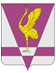 КРАСНОЯРСКИЙ КРАЙУЖУРСКИЙ РАЙОННЫЙ СОВЕТДЕПУТАТОВРЕШЕНИЕ КРАСНОЯРСКИЙ КРАЙУЖУРСКИЙ РАЙОННЫЙ СОВЕТДЕПУТАТОВРЕШЕНИЕ КРАСНОЯРСКИЙ КРАЙУЖУРСКИЙ РАЙОННЫЙ СОВЕТДЕПУТАТОВРЕШЕНИЕ 27.02.2024г. Ужур№ 41-272рО внесении изменений и дополненийв Устав Ужурского районаКрасноярского краяО внесении изменений и дополненийв Устав Ужурского районаКрасноярского краяО внесении изменений и дополненийв Устав Ужурского районаКрасноярского краяПредседатель Ужурского районного Совета депутатов________________( Агламзянов А.С.)Глава Ужурского района _________________(Зарецкий К.Н.)